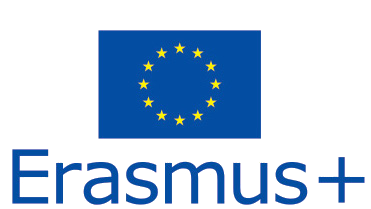 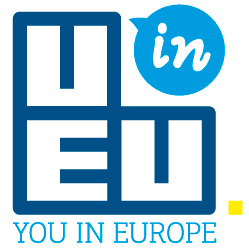 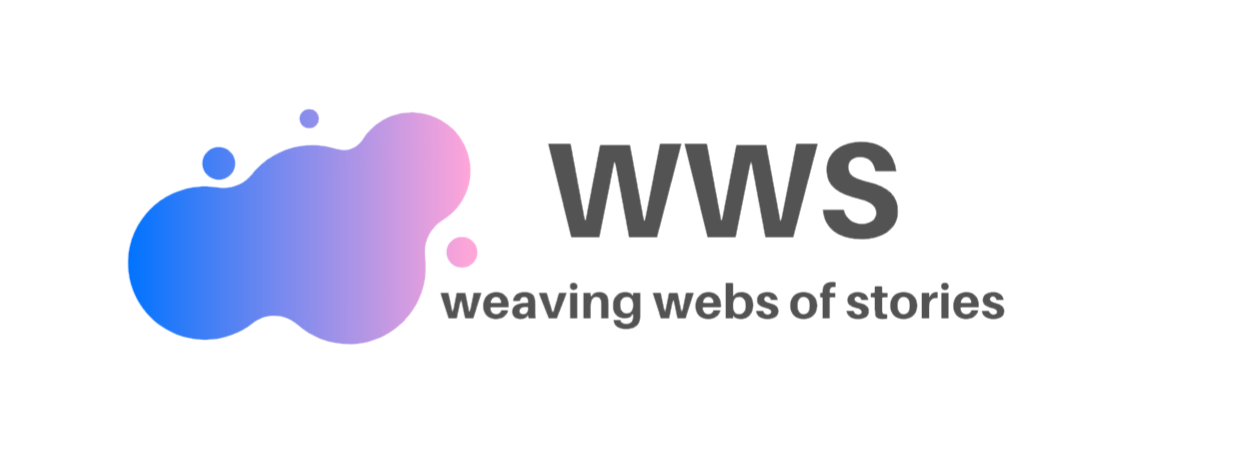 Κατηγορία  3 Πλοκή ιστοριών 	Handout - Πρότυπα γραφήςΜοντέλο  11 Πρώτο κεφάλαιο/παράγραφος- αρχική κατάσταση παρουσίαση των κεντρικών χαρακτήρων, συντεταγμένες χώρου και χρόνου, ένα συμβάν στο τέλος2 Δεύτερο κεφάλαιο/ παράγραφος - δράση που προκύπτει από το συμβάν, επιπλοκή3 Τρίτο κεφάλαιο/ παράγραφος - εξέλιξη της επιπλοκής, κορύφωση4 Τέταρτο κεφάλαιο/ παράγραφος - ψήφισμα, απροσδόκητο γεγονός5 Πέμπτο κεφάλαιο/ παράγραφος - τελική ανάλυση, απροσδόκητη λύση/ αποκάλυψη/ συμπέρασμαΜοντέλο 21 Πρώτο κεφάλαιο/παράγραφος - αρχική κατάσταση, παρουσίαση των κεντρικών χαρακτήρων, συντεταγμένες χώρου και χρόνου, ένα συμβάν στο τέλος2 Δεύτερο κεφάλαιο/ παράγραφος - δράση που προκύπτει από το συμβάν, επιπλοκή3 Τρίτο κεφάλαιο/ παράγραφος - λύση της επιπλοκής, άλλη μια επιπλοκή4 Τέταρτο κεφάλαιο/ παράγραφος - λύση, απροσδόκητο γεγονός (επιπλοκή)5 Πέμπτο κεφάλαιο/ παράγραφος - τελική ανάλυση, απροσδόκητη λύση/ αποκάλυψη/ συμπέρασμαΣΤΟΙΧΕΙΑ ΤΟΥ ΠΡΟΤΥΠΟΥ ΓΡΑΦΗΣΧαρακτήρεςΧώροςΧρόνοςΕπιπλοκέςσίγουρα ένας άνθρωποςΣχολείοΠαρόνένας καινούργιος χαρακτήρας εμφανίζεταιΧωρίς ανθρώπινο χαρακτήραΜια άλλη χώραΠαρελθόνένας ανθρώπινος και ένας μη ανθρώπινος χαρακτήραςΔιάφορα σημεία της πόληςΜελλοντικός φανταστικός χρόνοςένας χαρακτήρας εξαφανίζεταιΚάτι βρίσκεται/χάνεταιΈνας πολύ γνωστός χαρακτήρας Χωριό Βουνά διαφορετικές χρονολογίεςΗμέρα καλοκαιρινών διακοπώνΚάποιος που ήταν κακός μετατρέπεται σε καλόΠαραλίαΦανταστικό βασίλειομια σχολική χρονιά Υπερφυσικές δυνάμεις παρεμβαίνουνΠαράλληλο σύμπανταξίδι στον χρόνοΑποκαλύπτεται καινούργια γνώσηφυσική καταστροφήΑποκαλύπτονται μυστικάΑπρόσμενα γεγονότα.